Какими крупами можно играть?Играть можно любыми крупами, но все- таки, лучше начинать с манки.  Она чистая, очень мелкая, и не страшно, если малыш её попробует.  Подавиться сложно, в уши и нос засунуть, как скажем ядрицу гречихи не  получиться. Чуть позже можно попробовать игры с кукурузной крупой, а затем и с гречкой, фасолью и рисом. Способы игры с крупами1. Пальчиковый бассейн - просто насыпать крупу в большую миску, на столик или поднос и водить ручками, пересыпать, набирая  в кулачки - это позволит малышу познакомиться с крупой.2. "Купать" ручки в крупе - насыпать в глубокую емкость какую-нибудь крупу  типа кукурузной, и предложить малышу погрузить туда ручки, сжимать и  разжимать кулачки, пересыпать из одной ручки в другую.3. В  этой же чаше можно зарывать игрушки, магнитики для холодильника,  и др. безделушки. Предложите малышу поискать их и радуйтесь, когда у него получится.4. Сыпать по крупинкам, как бы будто солим что-то.5. Собирать крупу руками в баночку или мисочку, а лучше - в формочки, какими наши детки играют в песочке. 6. Рисовать дорожки, сложа пальчики щепоткой. Для этого идеальна мелкая соль или манка. 8. Крупу можно пересыпать из  одной емкости в другую. Пробуйте работать ручками, пальчиками, совочком,  ложкой, мерными стаканчиками. 9. Если дать несколько круп, то можно сравнивать их на ощупь, по цветам, форме и размерам. 10. А если смешать манку, например, с фасолью, то можно поиграть в сказку- про Золушку: предложить ребенку перебрать фасоль, отделив "зерна от плевел". Здесь можно воспользоваться ситечком - манка через нее просеивается, а фасоль останется, и ее можно будет пересыпать в отдельную мисочку.  11. В миску положить белую и красную фасоль и сортировать их по цвету.  Неплохо если есть возможность предложить белую и красную мисочку.12. Крупы можно использовать для пластилиновых картинок и фигурок. Вдавливать крупинки в пластилин одно удовольствие.13. Можно использовать их и в аппликациях - посыпать на клей.14. Или использовать по прямому назначению - варить кашку для кукол. 15. Еще одна увлекательная игра. Взять килограмма два гороха и засыпать в детскую ванночку. Малышу непременно понравится высыпать туда горох, слушать, как он  стучит об ванну, пересыпать его ручками из  миски в ванну и обратно, бесконечное количество раз, выбираться из  ванночки и забирается обратно.16. А напоследок - сделать точечный массаж, топая по гороху или крупе босыми ножками, изображая то слона, то зайку (кому как больше нравиться).17. Закончив игру можно взять с собой остатки крупы на прогулку и покормить голубей или сложить все по отдельности или вперемешку, в баночку и отложить до следующей игры. Очень важное замечание:  когда ваш малыш играет с крупами – не оставляйте его без присмотра.  Особенно в первый раз (так как он обязательно решит попробовать на вкус,  то чем играет). Также есть опасность, что малыш засунет крупу в ушко.  Поэтому – будьте предельно внимательны и осторожны.Российская Федерация  Иркутская областьМуниципальное бюджетное дошкольное   образовательное учреждение«Детский сад обшеразвивающего вида № 40 »муниципального образования города Братска 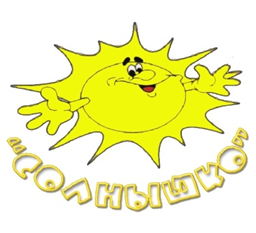 Играем на кухне!                                               Подготовил: Воспитатель                                                                                            Воробьева А.А.Братск 2015г.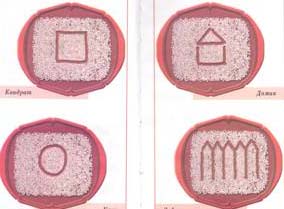 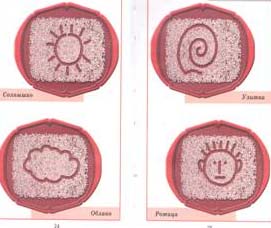 